 Таблица № 1Количество цитирований и количество статей, в научной периодике, индексируемых РИНЦ, средневзвешенный индекс ХиршаППС Алтайского филиала Финуниверситета(на 01.01.2021)Директор филиала	В.А. Иванова№ п/пАвтор(Ф.И.О, уч. степень, уч. звание)Общее количество цитирований в РИНЦОбщее количествоцитирований в РИНЦ2020 годОбщее количество статей в РИНЦОбщее количество статей в РИНЦ2020 год Индекс Хирша1234567Алябьева Елена Викторовна2921703Богданова Марина Михайловна69124704Глубокова Людмила Геннадьевна60164435Жданова Евгения Михайловна7411914Жевнов Денис Анатольевич4212504Жердева Оксана Николаевна5996043Иванова Валерия Айбасовна3004103Ижболдин-Кронберг Анатолий Рудольфович3062714Ильина Марина Александровна61203823Ильиных Юлия Михайловна159255178Коляда Николай Иванович1731722Коханенко Дмитрий Васильевич5455164Кузеванова Ольга Михайловна1401801Левичева Светлана Викторовна8234634Межина Марина Валерьевна44112304Мищенко Ирина Константиновна29622105111Неверов Павел Александрович5884013Панасюк Яна Михайловна1511202Пислегина Наталья Владимировна62143533Поволоцкая Ольга Артуровна5093213Разгон Антон Викторович77404404Шевелев Сергей Юрьевич3103802Маслихова Елена Александровна6382003Кучеренко Татьяна Викторовна201411Косёнкова Полина Андреевна20601Кунгурова Ольга Фридриховна5711911Сильченко Елена Викторовна3922203Темербаев Сергей Айбасович002001576219913373,3Итого: количество цитирований НР в РИНЦИтого: количество цитирований НР в РИНЦ за 2020 годИтого: количество статей в РИНЦ (ед.)Итого: количество статей в РИНЦ (ед.)за 2020 годИтого: средневзвешенный индекс Хирша штатных ППС (весами является доля штатной должности, занимаемой сотрудником (0,25;0,5;0,75;1,0) Формула расчета: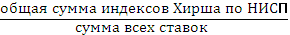 